Mathematics in Economics – lecture 4 Extreme of functionThe second derivative may be used to determine local extrema of a function under certain conditions. If a function has a critical point for which f′(x) = 0 and the second derivative is positive at this point, then f has a local minimum here.the second derivative is negative at this point, then f has a local maximum here.Find the maximum of total revenue function                                       .Find the minimum of total cost function:                             .Find the maximum of the profit function:                               .Find the maximum of total revenue function:                                 . At what point does the function have a local minimum (the first question) resp. maximum (the second question)?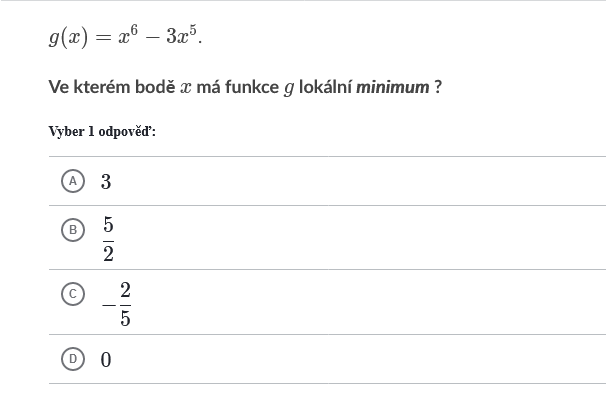 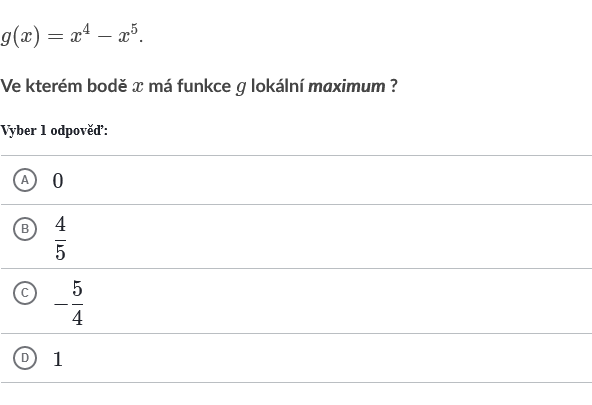 At what point does the function have a local minimum?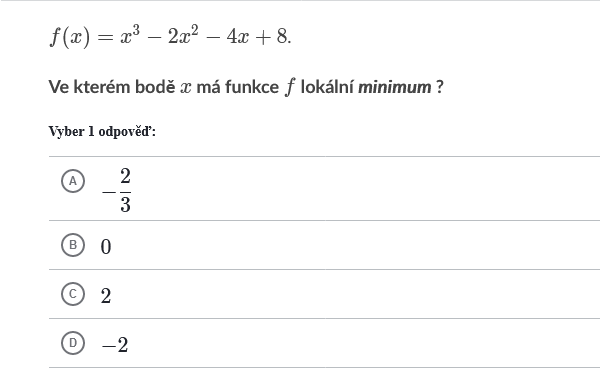 At how many points does the function g have a local minimum and the function f a local maximum?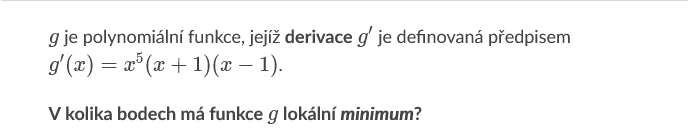 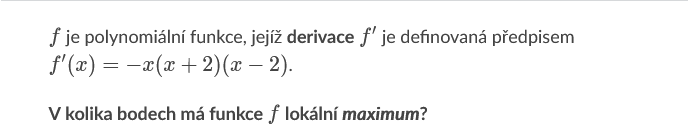 